ПРАВИТЕЛЬСТВО БРЯНСКОЙ ОБЛАСТИ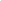 П О С Т А Н О В Л Е Н И ЕВ соответствии с законами Брянской области от 5 апреля 2013 года № 14-З «О потребительской корзине в Брянской области», от 9 июня 2005 года № 42-З «О прожиточном минимуме в Брянской области», постановлением Правительства Брянской области от 19 февраля 2016 года № 106-п «О прожиточном минимуме в Брянской области» Правительство Брянской области
ПОСТАНОВЛЯЕТ:1. Установить величину прожиточного минимума в Брянской области за II квартал 2017 года в расчёте на душу населения 9887 рублей, для трудоспособного населения – 10615 рублей, пенсионеров – 8203 рубля, детей – 9677 рублей.
2. Опубликовать настоящее постановление на официальном сайте Правительства Брянской области в сети «Интернет».
3. Контроль за исполнением постановления возложить на заместителя Губернатора Брянской области Кобозева М.С.от 24 июля 2017 г. № 338-п 
г. БрянскОБ УСТАНОВЛЕНИИ ВЕЛИЧИНЫ ПРОЖИТОЧНОГО МИНИМУМА НА ДУШУ НАСЕЛЕНИЯ И ПО ОСНОВНЫМ СОЦИАЛЬНО-ДЕМОГРАФИЧЕСКИМ ГРУППАМ НАСЕЛЕНИЯ В БРЯНСКОЙ ОБЛАСТИ ЗА II КВАРТАЛ 2017 ГОДАГубернаторА.В.Богомаз